American Association for Men in Nursing        48th ANNUAL CONFERENCE SCHEDULE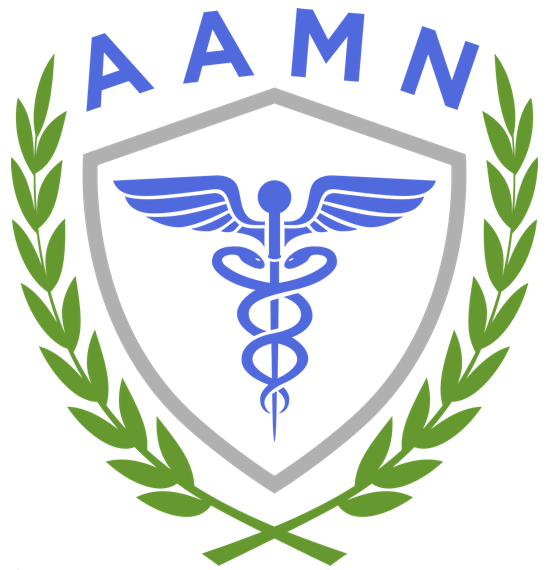 THURSDAY, OCTOBER 19, 2023THURSDAY, OCTOBER 19, 2023TimeFunction10:00 a.m. - 6:00 p.m.Registration2nd Floor Gallery10:00 a.m. - 5:00 p.m.Exhibitor Set Up2nd Floor GalleryNoon- 12:30 p.m.AAMN Conference Overview for First-Time AttendeesGrand Ballroom C & D12:30 p.m. – 12:45 p.m.Break12:45 p.m. - 2:15 p.m.Opening Ceremony featuring President’s Address (Dr. Jason Mott) Keynote Presentation by Dr. Olivia Lemberger PhD, RN, CHSE, NPD-BCInnovation Design Strategist, American Nurses AssociationExploring the Landscape of Nurse-Led Innovation.Grand Ballroom C & D2:15 p.m. - 2:30 p.m.Break2:30 p.m. - 3:30 p.m.Special Presentation from Laurie Benson, Nurses on Boards CoalitionGrand Ballroom C & D3:30 p.m. - 3:45 p.m.Break3:45 p.m. - 5:45 p.m.Special Education Offering from VITAS HealthcareGrand Ballroom C & D5:45 p.m. – 6:15 p.m.Break6:15 p.m. – 8:30 p.m.AAMN Annual Awards Dinner Astor Ballroom IFRIDAY, October 20, 2023FRIDAY, October 20, 2023FRIDAY, October 20, 2023FRIDAY, October 20, 2023FRIDAY, October 20, 2023TimeFunctionFunctionFunctionFunction8:00 a.m. - 11:00 a.m.RegistrationRegistrationRegistrationRegistration8:00 a.m. - 9:00 a.m.Breakfast, Poster Presentations & Exhibits Grand Ballroom C & D and the 2nd Floor GalleryBreakfast, Poster Presentations & Exhibits Grand Ballroom C & D and the 2nd Floor GalleryBreakfast, Poster Presentations & Exhibits Grand Ballroom C & D and the 2nd Floor GalleryBreakfast, Poster Presentations & Exhibits Grand Ballroom C & D and the 2nd Floor Gallery9:00 a.m. - 10:00 a.m.Research Round Table Moderated by AAMN Research Task ForceAstor Ballroom IIResearch Round Table Moderated by AAMN Research Task ForceAstor Ballroom IIEmerging Leaders Panel DiscussionAstor Ballroom IIIEmerging Leaders Panel DiscussionAstor Ballroom III10:00 a.m. - 10:30 a.m.Morning Break, Poster Presentations & Exhibits Morning Break, Poster Presentations & Exhibits Morning Break, Poster Presentations & Exhibits Morning Break, Poster Presentations & Exhibits 10:30 a.m. – 11:00 amAstor Ballroom IISchool Counselor Perceptions and Practices Advising Male High School Students Regarding a Career in NursingPresenter(s):Andrew Richards PhD, RN, CNE, CPT;Stephanie Gedzyk- Nieman DNP, RNC-MNNAstor Ballroom IIITestosterone Replacement Therapy after Prostate Cancer Treatment: Is it Good Medicine?Presenter(s): Jennifer Myers DNP, ANP-BC, RNAstor Ballroom IIITestosterone Replacement Therapy after Prostate Cancer Treatment: Is it Good Medicine?Presenter(s): Jennifer Myers DNP, ANP-BC, RNGrand Ballroom AS.A.N.D. Program: A paradigm shift in nurse mentoringPresenter(s):Erick Baumgart RN, BS11:00 a.m. – 11:30 amAstor Ballroom IIGender Role Conflict, Campus Climate, and Student Satisfaction Among Male Undergraduate Nursing StudentsPresenter(s):Randelle Sasa Phd, RN-BC, CMSRN, CCRN; William Ellery Sanders PhDBallroom IIINursing Backgrounds of Correctional Nurses and their Potential to Influence Practice – Results of a
Canadian Narrative Inquiry StudyPresenter(s): Anthony De Padua RN, MSc, PhDBallroom IIINursing Backgrounds of Correctional Nurses and their Potential to Influence Practice – Results of a
Canadian Narrative Inquiry StudyPresenter(s): Anthony De Padua RN, MSc, PhDGrand Ballroom AInfluencing Healthcare Through Leadership: One Man’s Journey from the Bedside to the BoardroomPresenter(s):Gregory Eagerton DNP, RN, NEA-BC11:30 a.m. - 12:30 p.m.Lunch, Poster Presentations & Exhibits Lunch, Poster Presentations & Exhibits Lunch, Poster Presentations & Exhibits Lunch, Poster Presentations & Exhibits 12:30 p.m. - 1:00 p.m.Astor Ballroom IIImplementing Diverse Patient Scenarios and Simulation to Increase Baccalaureate Nursing Students’ Confidence in Providing Culturally Competent CarePresenter(s):Brien Nash BSN; Janelle Potetz DNP, ANP-BC, CNEAstor Ballroom IIIAn LGBTQ Competency Bundle: Improving inclusive carePresenter(s):Curry Bordelon, DNP, MBA, CRNPAstor Ballroom IIIAn LGBTQ Competency Bundle: Improving inclusive carePresenter(s):Curry Bordelon, DNP, MBA, CRNPGrand Ballroom APlaying with Fire: Using Student Evaluations to Drive Site Allocation for Clinical Rotations and Improve Interprofessional Competence in Undergraduate NursingPresenter(s): Clay Young MSN, RN, FNP-C1:00 p.m. - 1:30 p.m.Astor Ballroom IICare of Marginalized Patient Populations Panel - An Interdisciplinary Teaching StrategyPresenter(s):Christopher Martin PhD, MSN, RNAstor Ballroom IIIBreaking Down Barriers: A Collective Impact Approach to Diversifying NursingPresenter(s):Aron King MS, RN; Jason Ramos MSN, RN, PHN; Patricia Fernandez MATAstor Ballroom IIIBreaking Down Barriers: A Collective Impact Approach to Diversifying NursingPresenter(s):Aron King MS, RN; Jason Ramos MSN, RN, PHN; Patricia Fernandez MATGrand Ballroom ANursing Instructors Preparing Nursing Students To Cope With Distractions When Administering Medications: A Phenomenological Qualitative StudyPresenter(s):Michael Frazier RN, EdD1:30 p.m. - 2:00 p.m.Afternoon Break, Poster Presentations & ExhibitsAfternoon Break, Poster Presentations & ExhibitsAfternoon Break, Poster Presentations & ExhibitsAfternoon Break, Poster Presentations & Exhibits2:00 p.m. - 2:30 p.m.Astor Ballroom IIBarbershop Health Talks: Nurses Building Interprofessional Patient Education (In Style)Presenter(s):Aron King MS, RN; Carter Todd MS, MBA, RN, CCRNAstor Ballroom IIIBuilding Relationships to Implement Simulation Education for New Nurse ResidentsPresenter(s):Seth Perry MSN, RN, CPN, CHSE; Rebekah King MSN, RNAstor Ballroom IIIBuilding Relationships to Implement Simulation Education for New Nurse ResidentsPresenter(s):Seth Perry MSN, RN, CPN, CHSE; Rebekah King MSN, RNGrand Ballroom AEmbracing the struggle – Strategies to improve physical activity for exhausted nursesPresenter(s): Andrew Richards PhD, RN, CNE, CPT2:30 p.m. - 3:00 p.m.Astor Ballroom IIPartnering for Success: Improving Department Performance Through Collaboration Between Nurse Leaders and Clinical Nurse SpecialistsPresenter(s):Ian Saludares MPA, BSN, RN, NEA-BC, CPXP; Hazel Holder DNP, RN, ACCNS-AG, CCRNAstor Ballroom IIIAddressing Roots of Imbalances in Nursing EducationPresenter(s): Leo Ochieng SN4Astor Ballroom IIIAddressing Roots of Imbalances in Nursing EducationPresenter(s): Leo Ochieng SN4Grand Ballroom AStrategies to Enhance Your Work/Life BalancePresenter(s): Danny Lee PhD, RN; Kenneth Tillman PhD, RN; J. Blake Smith PhD, RN3:00 p.m. - 3:30 p.m.Afternoon Break, Poster Presentations & Exhibits Afternoon Break, Poster Presentations & Exhibits Afternoon Break, Poster Presentations & Exhibits Afternoon Break, Poster Presentations & Exhibits 3:30 p.m. - 4:30 p.m.Keynote Address by Scott Raymond, MHA, INF, BSN, RN, Chief Information and Innovation Officer, Nebraska MedicineGrand Ballroom C & DKeynote Address by Scott Raymond, MHA, INF, BSN, RN, Chief Information and Innovation Officer, Nebraska MedicineGrand Ballroom C & DKeynote Address by Scott Raymond, MHA, INF, BSN, RN, Chief Information and Innovation Officer, Nebraska MedicineGrand Ballroom C & DKeynote Address by Scott Raymond, MHA, INF, BSN, RN, Chief Information and Innovation Officer, Nebraska MedicineGrand Ballroom C & D4:30 p.m. - 5:30 p.m.AAMN Annual Business MeetingGrand Ballroom C & DAAMN Annual Business MeetingGrand Ballroom C & DAAMN Annual Business MeetingGrand Ballroom C & DAAMN Annual Business MeetingGrand Ballroom C & DSATURDAY, October 21, 2023SATURDAY, October 21, 2023TimeFunction8:00 a.m. - 9:00 a.m.Breakfast, Poster Presentations & ExhibitsGrand Ballroom C & D and the 2nd Floor Gallery9:00 a.m. - 10:00 a.m.Special Educational Presentation by the Alzheimer's AssociationGrand Ballroom C & D10:00 a.m. - 10:30 a.m.Morning Break, Poster Presentations & Exhibits 10:30 a.m. - 11:30 a.m.DAISY Foundation PresentationGrand Ballroom C & D11:30 a.m. – 12:00 p.m.Break, Poster Presentations & Exhibits 12:00 p.m. – 1:00 p.m.Closing Ceremony Grand Ballroom C & D1:00 p.m. Conference Adjourns